AGENDAThursday, October 10thLocationCentro Cultural Adolfo Suárez – Ayuntamiento de Tres Cantos Plaza del Ayuntamiento, 2, 28760, Tres Cantos, Madrid 8:30AMTransportation from Hotel (Exe Plaza) to Centro Cultural Adolfo Suarez Meet in front of hotel 9:30AM Registration, Welcome Coffee & NetworkingSponsored by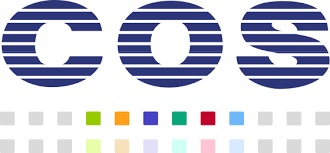 10:00 AMCity Mayor & COS Global President SpeechJesus Moreno, City Mayor of Tres CantosAntonio de Pastors, Alliances Director and Business Development10:30 AMSIA Welcome Message Jerry Edinger, CFO11:00 AMEconomic Impact Assessment report of ICT secondary market in EuropeJan Hoogstrate, Executive Director – Free ICT Europe Foundation12:00 PMCoffee Break & NetworkingSponsored by12:30 PMService Trends, Vendor Strategies and How As-A-Service Works:  What Support Providers Can Expect in the Next 1-3 YearsRob Brothers, Program VP Datacenter & Support Services at IDC1:30 PMCOS Global Presentation, Company ShowcaseAntonio de Pastors, Alliances Director and Business Development2:00 PMKaspersky – COS Global Services Partner PresentationLuis Suarez, Presales Manager Iberia2:30 PMSIA Closing Remarks Jerry Edinger, CFO3:00 PMLunch & NetworkingRestaurant: “La Hípica de Tres Cantos”. Calle del Caballo, 4, 28760 Tres Cantos, MadridSponsored by4:00 PMCOS Global Services Premises Tour  – COS Global Services Instalations Av. de la Industria, 29, 28760 Tres Cantos, Madrid 5:00 PMNetworking: Wine & CheeseSponsored by6:00 PMTransportation to Hotel (Exe Plaza)8:00 PMTransportation from Exe Plaza to Puerta57Meet in front of hotel8:30 PMDinner Puerta57Estadio Santiago BernabeuCalle de Padre Damian28036 MADRIDCost of ~ 77€ / US$88 per person.  RSVP BY OCTOBER 3RDPlease inform Patricia Oponski patricia.oponski@servicenetwork.org whether you plan on attending.  